بسم الله الرحمن الرحيمسيرة ذاتيةالمرتبة العلمية: أستاذ مساعد			 مكان العمل: تدريسي في قسم علوم القرآن في كلية الآداب/ الجامعة العراقيةحاصل على شهادة الماجستير في العلوم الإسلامية من كلية العلوم الإسلامية/ جامعة بغداد عن رسالته الموسومة (كتاب العزيز شرح الوجيز في الفقه الشافعي – دراسة وتحقيق – كتابي الإجارة والجعالة) في عام 2001م.حاصل على شهادة: الدكتوراه، من جامعة بغداد/ كلية العلوم الاسلامية – قسم الشريعة، عن أطروحته (أحكام السياسة الشرعية حالة غياب حكم إسلامي عن ديار المسلمين) بتاريخ ( 6/4/2009) الاختصاص العام : الشريعة الاسلامية 		الاختصاص الدقيق: الفقه المقارن/ السياسة الشرعيةاللقب العلمي: أستاذ مساعد  من تاريخ (26 /10/2015)المواد التي قام بتدريسها: 1- أصول الدعوة 	2– الفقه الإسلامي 	3- أصول الفقه				3– حفظ القرآن والحديث  	4- أحكام التلاوةالبحوث العلمية والمؤلفات :نشر عدة بحوث علمية منها : بحث منفرد بعنوان (أصحاب الوجوه في الفقه الشافعي وأثرهم في تطور المذهب) وهو منشور في العدد الثالث من مجلة مداد الآداب، الصادرة عن كلية الآداب في جامعتنا، سنة 2012.بحث مشترك بعنوان : ( جهود الدكتور عبد الكريم زيدان الفقهية والأصولية) مع الدكتور عيسى أحمد محل، وهو أحد البحوث المشاركة في مؤتمر (أعلام العراق في القرن العشرين) الذي أقامته الجامعة العراقية عام 2014م، وتم نشر البحث في مجلة كلية التربية للبنات في الجامعة العراقية سنة 2016م بحث مشترك بعنوان (تطوير منهج مادة الفقه الإسلامي في كليات الشريعة- دراسة مقارنة – ماليزيا انموذجا) الذي تم المشاركة به في مؤتمر (تطوير مناهج التدريس في العلوم الاسلامية والمشكلات الإنسانية المعاصرة) الذي أقامته الجامعة، وهو حاصل على صلاحية النشر في مجلة الدراسات والبحوث الصادرة عن مركز -مبدأ.البحوث غير المنشورة:تأليف كتاب مشترك بعنوان (أحكام التعايش السلمي في القرآن الكريم) لم ينشر بعدالمساهمة في اللجان وخدمة المجتمع:عضو مجلس قسم علوم القرآن في كلية الآدابعضو اللجنة المركزية الدائمة لتعزيز منظومة القيم والنشاطات في الجامعة العراقية عضو لجنة الإرشاد التربوي في قسم علوم القرآن منذ 2012عضو نقابة الأكاديميين العراقيةنائب رئيس رابطة طلبة العلوم الشرعية.عضو لجنة موسوعة أحاديث السياسة الشرعية في ديوان الوقف السنيعضو في مركز تعليم القرآن الكريم في الجامعة العراقية    د. أحمد محيي الدين صالحكلية الآداب/ الجامعة العراقيةالاسم الرباعي واللقب: أحمد محيي الدين صالح عبد الرحمن الساهوكالاسم الرباعي واللقب: أحمد محيي الدين صالح عبد الرحمن الساهوكالاسم الرباعي واللقب: أحمد محيي الدين صالح عبد الرحمن الساهوكالاسم الرباعي واللقب: أحمد محيي الدين صالح عبد الرحمن الساهوك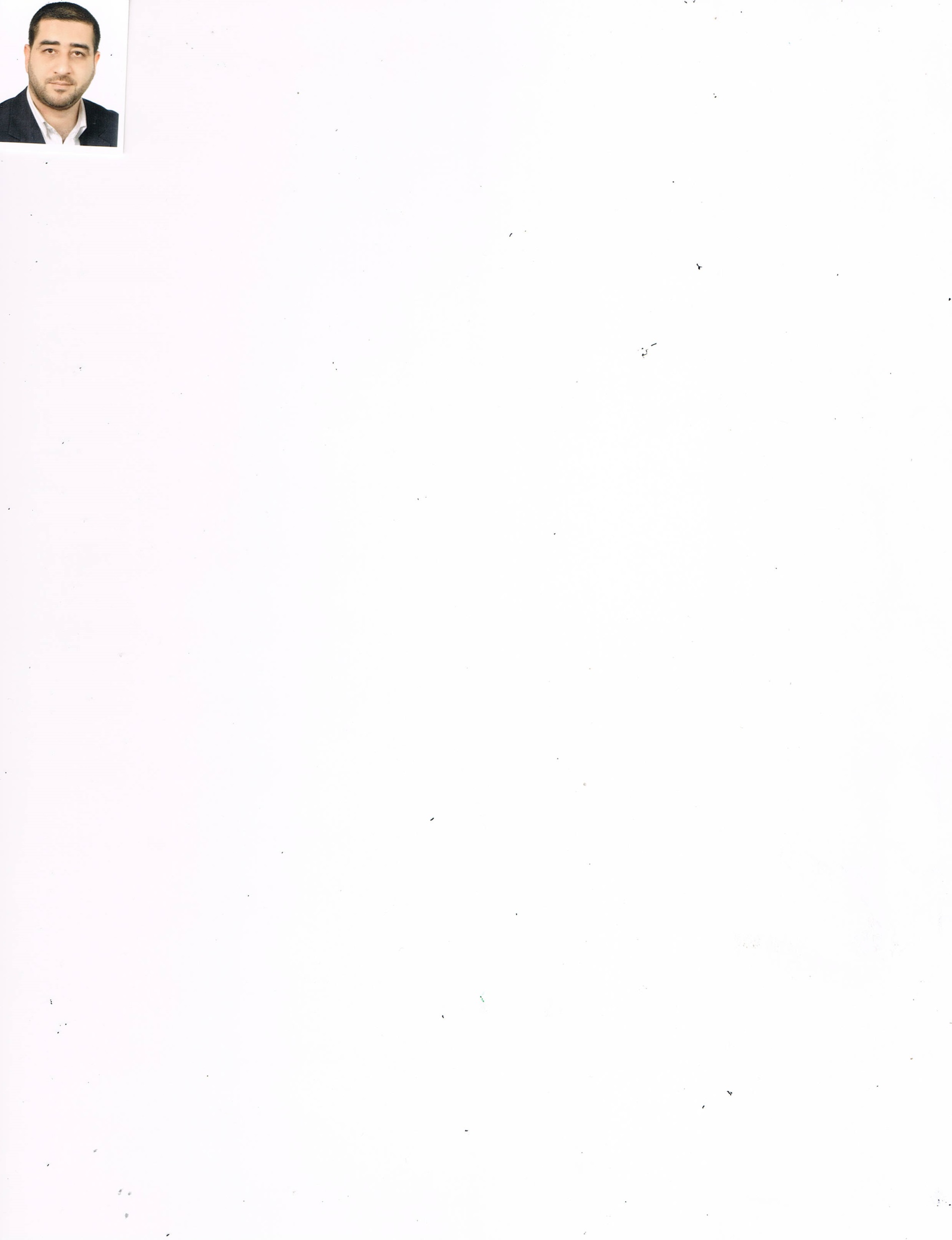 محل وتاريخ الولادة: بغداد – 1975 محل وتاريخ الولادة: بغداد – 1975 محل وتاريخ الولادة: بغداد – 1975 محل وتاريخ الولادة: بغداد – 1975 عنوان السكن الحالي: بغداد – م 507 – ز 29 – د 12   الحالة الاجتماعية: متزوج عنوان السكن الحالي: بغداد – م 507 – ز 29 – د 12   الحالة الاجتماعية: متزوج عنوان السكن الحالي: بغداد – م 507 – ز 29 – د 12   الحالة الاجتماعية: متزوج عنوان السكن الحالي: بغداد – م 507 – ز 29 – د 12   الحالة الاجتماعية: متزوج الجوال009647511680631البريد الألكتروني:Hasaanrawii2014@gmail.com